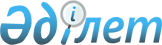 2006 жылы ақылы қоғамдық жұмыстарды ұйымдастыру туралы
					
			Күшін жойған
			
			
		
					Астана қаласы әкімдігінің 2006 жылғы 9 қаңтардағы N 23-10-34қ Қаулысы. Астана қаласының Әділет департаментінде 2006 жылғы 17 ақпанда N 433 тіркелді. Күші жойылды - Астана қаласы Әкімдігінің 2007 жылғы 5 қаңтардағы N 23-8қ қаулысымен




      Ескерту: Қаулының күші жойылды - Астана қаласы Әкімдігінің 2007 жылғы 5 қаңтардағы 


 N 23-8қ 


 қаулысымен






___________________________________________



      "Халықты жұмыспен қамту туралы" Қазақстан Республикасының 
 Заңына 
, "Халықты жұмыспен қамту туралы" 2001 жылғы 23 қаңтардағы Қазақстан Республикасының Заңын іске асыру жөніндегі шаралар туралы" 2001 жылғы 19 маусымдағы N 836 Қазақстан Республикасы Үкіметінің 
 қаулысына 
 сәйкес халықты жұмыспен қамтамасыз етуге мемлекеттік кепілдік беру жүйесін кеңейту мақсатында, Астана қаласының әкімдігі 

ҚАУЛЫ ЕТЕДІ:





      1. Қоса беріліп отырған жұмыссыздар мен оқитын жастар үшін 2006 жылы ақылы қоғамдық жұмыстар ұйымдастырылатын кәсіпорындар мен ұйымдардың тізімі бекітілсін.




      2. "Алматы" және "Сарыарқа" аудандарының әкімдері "Астана қаласының Жұмыспен қамту және әлеуметтік бағдарламалар департаменті" мемлекеттік мекемесімен бірігіп, 2005 жылы қолайлы жұмыс іздеуде қиындық көріп жүрген жұмыссыздар үшін ақылы қоғамдық жұмыстар ұйымдастырсын.




      3. Ақылы қоғамдық жұмыстармен қамтылатын жұмыссыздардың және оқитын жастардың еңбекақы төлемі 2006 жылы белгіленген ең төменгі еңбекақыдан төмен емес айлық еңбекақы көлемінде аталған кәсіпорындағы немесе ұйымдағы баға бойынша деректі орындалған жұмысқа жергілікті бюджет қаражаты есебінен жүргізілсін.




      4. "Астана қаласының Жұмыспен қамту және әлеуметтік бағдарламалар департаменті" мемлекеттік мекемесі халықты, сондай-ақ қаланың кәсіпорындары мен ұйымдары қоғамдық жұмыстардың ұйымдастырылуы, өткізілуі мен олардың төлем тәртібі жөнінде хабардар етуді қамтамасыз етсін.




      5. Астана қаласы әкімдігінің 2005 жылғы 10 ақпандағы N 3-1-79қ "2006 жылы ақылы қоғамдық жұмыстарды ұйымдастыру туралы" 
 қаулысының 
 (Астана қаласының Әділет департаментінде 2005 жылғы 25 ақпанда N 377 болып тіркелген; 2005 жылғы 7 сәуірде N 46 "Астана хабары"; 2005 жылғы 10 наурызда N 36 "Вечерняя Астана" газеттерінде жарияланған) күші жойылды деп танылсын.




      2. Осы қаулының орындалуын бақылау Астана қаласы әкiмiнің орынбасары С.С.Мұстафинаға жүктелсiн.


      Әкім



      Әкiмнiң бiрiншi орынбасары



      Әкiмнiң орынбасары



      Әкiмнiң орынбасары



      Әкiмнiң орынбасары



      Әкiмнiң орынбасары



      Әкiм аппаратының басшысы



      "Астана қаласының Қаржы




      департаментi" мемлекеттiк




      мекемесiнiң директоры



      Құжаттамалық сараптама




      бөлiмiнiң меңгерушiсi



      "Астана қаласының Жұмыспен қамту




      және әлеуметтiк бағдарламалар




      департаментi" мемлекеттiк




      мекемесiнiң директоры





                                       Астана қаласы әкімдігінің



                                        2006 жылғы 9 қаңтардағы 



                                              N 23-10-34қ



                                           қаулысына қосымша


    2006 жылы оқитын жастар және жұмыссыз жастар үшін ақылы




     қоғамдық жұмыстар өткізілетін кәсіпорындар мен ұйымдар




                           ТІЗІМІ


					© 2012. Қазақстан Республикасы Әділет министрлігінің «Қазақстан Республикасының Заңнама және құқықтық ақпарат институты» ШЖҚ РМК
				
р/с

Кәсіпорындардың,



ұйымдардың атауы

Саны,



адам

Жұмыстардың



түрлері

1.

"Гуманитарлық колледж" мемлекеттік коммуналдық қазыналық кәсіпорын (бұдан әрі - МКҚК)

8

Әр түрлі құжаттарды әзірлеу бойынша техникалық жұмыстарды жүргізуде көмек көрсету

2.

"Астана қаласының политехникалық колледжі" МКҚК

12

Қала аумағын жинауға тұрғын үй-коммуналдық шаруашылық ұйымдарына көмек беру, тұрғын үйді қайта құруға және жөндеуге қатысу, аймақты экологиялық сауықтыру (көгалдандыру және көркейту) және басқалар

3.

"Столичный парк" коммуналдық меншік қоры" мемлекеттік коммуналдық кәсіпорнының филиалы

100

Саябақ аймағын көріктендіруге және экологиялық тазартуға қатысу және басқалар

4.

"Қалалық коммуналдық шаруашылық" мемлекеттік коммуналдық кәсіпорын (бұдан әрі - МКК)

10

Қала аймағын көркейту мен экологиялық тазартуға қатысу және басқалар.

5.

"Зеленстрой" МКК

10

Қала аймағын көркейту мен экологиялық тазартуға қатысу және басқалар.

6.

"Мепо" МКК

10

Қала аймағын көркейту мен экологиялық тазартуға қатысу және басқалар.

7.

"Тұрмыс" МКК

10

Қала аймағын көркейту мен экологиялық тазартуға қатысу және басқалар.

8.

"Астана қаласының "Алматы" ауданы әкімінің аппараты" мемлекеттік мекемесі (бұдан әрі - ММ)

15

Қоғамдық компанияларды ұйымдастыруға және өткізуге көмек беру, халықпен жұмысқа қатысу және басқалар.

9.

"Астана қаласының "Сарыарқа" ауданы әкімінің аппараты" мемлекеттік мекемесі (бұдан әрі - ММ)

45

Қоғамдық компанияларды ұйымдастыруға және өткізуге көмек беру, халықпен жұмысқа қатысу және басқалар.

10.

"Астана қаласының ЖҚТБ-ға қарсы күрес және оның алдын алу жөніндегі орталығы" ММ

25

Есірткі заттарының инъекция тұтынушылар арасында алдын алу жұмыстарын өткізуге көмек көрсету.

11.

"Қазақстан Республикасы Еңбек және халықты әлеуметтік қорғау министрлігінің Астана қаласы бойынша департаменті" ММ

10

Әлеуметтік қорғауға мұқтаж халықтың әр түрлі санаттарының деректер базасын жүргізу және ілесу бойынша техникалық жұмыстарды жүргізуде көмек көрсету.

12.

"Астана қаласының Денсаулық сақтау департаменті" ММ

5

Денсаулық сақтау ұйымдарының аумағын жинауға және көріктендіруге қатысу және басқалар.

13.

"Астана қаласының Мәдениет департаменті" ММ

15

Мәдениет мекемесінің аумағын жинауға және көріктендіруге қатысу және басқалар.

14.

"Астана қаласының Қорғаныс істері жөніндегі департаменті" ММ

40

ҚК шақыру бойынша шақыру қағазын ресімдеуге және жеткізуге көмек беру, шақырушылардың деректер банкін жеткізу және басқалар.

15.

"Астана қаласы "Алматы" ауданының Әділет басқармасы" ММ

20

Халықты құжаттандыру бойынша техникалық жұмыстарды жүргізуде көмек көрсету.

16.

"Астана қаласы "Сарыарқа" ауданының Әділет басқармасы" ММ

20

Халықты құжаттандыру бойынша техникалық жұмыстарды жүргізуде көмек көрсету.

17.

Қазақстан Республикасы Әділет министрлігінің "Астана қаласы бойынша Қылмыстық-атқару жүйесі комитетінің басқармасы" ММ

10

Әр түрлі құжаттарды әзірлеу бойынша техникалық жұмыстарды жүргізуге көмек көрсету.

18.

"Коммунальник" тұрғын үй-құрылыс кооперативі (бұдан әрі - ТҚК)

5

Қала аумағын жинауға көмек беру, тұрғын үйді қайта құруға және жөндеуге қатысу, аймақты экологиялық сауықтыру (көгалдандыру және көркейту) және басқалар

19.

"Транспортный строитель" ТҚК

2

Қала аумағын жинауға көмек беру, тұрғын үйді қайта құруға және жөндеуге қатысу, аймақты экологиялық сауықтыру (көгалдандыру және көркейту) және басқалар

20.

"Жігер" ТҚК

2

Қала аумағын жинауға көмек беру, тұрғын үйді қайта құруға және жөндеуге қатысу, аймақты экологиялық сауықтыру (көгалдандыру және көркейту) және басқалар

21.

Ким - жеке кәсіпкер 

2

Қала аумағын жинауға көмек беру, тұрғын үйді қайта құруға және жөндеуге қатысу, аймақты экологиялық сауықтыру (көгалдандыру және көркейту) және басқалар

22.

"Август" ПИК

2

Қала аумағын жинауға тұрғын үй-коммуналдық шаруашылық ұйымдарына көмек беру, тұрғын үйді қайта құруға және жөндеуге қатысу, аймақты экологиялық сауықтыру (көгалдандыру және көркейту) және басқалар.

23.

"Адилет" ПИК

2

Қала аумағын жинауға тұрғын үй-коммуналдық шаруашылық ұйымдарына көмек беру, тұрғын үйді қайта құруға және жөндеуге қатысу, аймақты экологиялық сауықтыру (көгалдандыру және көркейту) және басқалар.

24.

"Азамат" ПИК

2

Қала аумағын жинауға тұрғын үй-коммуналдық шаруашылық ұйымдарына көмек беру, тұрғын үйді қайта құруға және жөндеуге қатысу, аймақты экологиялық сауықтыру (көгалдандыру және көркейту) және басқалар.

25.

"Ажар" ПИК

2

Қала аумағын жинауға тұрғын үй-коммуналдық шаруашылық ұйымдарына көмек беру, тұрғын үйді қайта құруға және жөндеуге қатысу, аймақты экологиялық сауықтыру (көгалдандыру және көркейту) және басқалар.

26.

"Аида" ПИК

10

Қала аумағын жинауға тұрғын үй-коммуналдық шаруашылық ұйымдарына көмек беру, тұрғын үйді қайта құруға және жөндеуге қатысу, аймақты экологиялық сауықтыру (көгалдандыру және көркейту) және басқалар.

27.

"Акмола" ПИК

2

Қала аумағын жинауға тұрғын үй-коммуналдық шаруашылық ұйымдарына көмек беру, тұрғын үйді қайта құруға және жөндеуге қатысу, аймақты экологиялық сауықтыру (көгалдандыру және көркейту) және басқалар.

28.

"Ақжол" ПИК

15

Қала аумағын жинауға тұрғын үй-коммуналдық шаруашылық ұйымдарына көмек беру, тұрғын үйді қайта құруға және жөндеуге қатысу, аймақты экологиялық сауықтыру (көгалдандыру және көркейту) және басқалар.

29.

"Ақ-Отау" ПИК

2

Қала аумағын жинауға тұрғын үй-коммуналдық шаруашылық ұйымдарына көмек беру, тұрғын үйді қайта құруға және жөндеуге қатысу, аймақты экологиялық сауықтыру (көгалдандыру және көркейту) және басқалар.

30.

"Актогай" ПИК

2

Қала аумағын жинауға тұрғын үй-коммуналдық шаруашылық ұйымдарына көмек беру, тұрғын үйді қайта құруға және жөндеуге қатысу, аймақты экологиялық сауықтыру (көгалдандыру және көркейту) және басқалар.

31.

"Алит" ПИК

2

Қала аумағын жинауға тұрғын үй-коммуналдық шаруашылық ұйымдарына көмек беру, тұрғын үйді қайта құруға және жөндеуге қатысу, аймақты экологиялық сауықтыру (көгалдандыру және көркейту) және басқалар.

32.

"Алтай" ПИК

15

Қала аумағын жинауға тұрғын үй-коммуналдық шаруашылық ұйымдарына көмек беру, тұрғын үйді қайта құруға және жөндеуге қатысу, аймақты экологиялық сауықтыру (көгалдандыру және көркейту) және басқалар.

33.

"Амелия" ПИК

20

Қала аумағын жинауға тұрғын үй-коммуналдық шаруашылық ұйымдарына көмек беру, тұрғын үйді қайта құруға және жөндеуге қатысу, аймақты экологиялық сауықтыру (көгалдандыру және көркейту) және басқалар.

34.

"Апогей" ПИК

2

Қала аумағын жинауға тұрғын үй-коммуналдық шаруашылық ұйымдарына көмек беру, тұрғын үйді қайта құруға және жөндеуге қатысу, аймақты экологиялық сауықтыру (көгалдандыру және көркейту) және басқалар.

35.

"Арман" ПИК

2

Қала аумағын жинауға тұрғын үй-коммуналдық шаруашылық ұйымдарына көмек беру, тұрғын үйді қайта құруға және жөндеуге қатысу, аймақты экологиялық сауықтыру (көгалдандыру және көркейту) және басқалар.

36.

"Асар" ПИК

15

Қала аумағын жинауға тұрғын үй-коммуналдық шаруашылық ұйымдарына көмек беру, тұрғын үйді қайта құруға және жөндеуге қатысу, аймақты экологиялық сауықтыру (көгалдандыру және көркейту) және басқалар.

37.

"Астана заман" ПИК

2

Қала аумағын жинауға тұрғын үй-коммуналдық шаруашылық ұйымдарына көмек беру, тұрғын үйді қайта құруға және жөндеуге қатысу, аймақты экологиялық сауықтыру (көгалдандыру және көркейту) және басқалар.

38.

"Астаналык" ПИК

5

Қала аумағын жинауға тұрғын үй-коммуналдық шаруашылық ұйымдарына көмек беру, тұрғын үйді қайта құруға және жөндеуге қатысу, аймақты экологиялық сауықтыру (көгалдандыру және көркейту) және басқалар.

39.

"Астана" ПИК

5

Қала аумағын жинауға тұрғын үй-коммуналдық шаруашылық ұйымдарына көмек беру, тұрғын үйді қайта құруға және жөндеуге қатысу, аймақты экологиялық сауықтыру (көгалдандыру және көркейту) және басқалар.

40.

"Бек" ПИК

2

Қала аумағын жинауға тұрғын үй-коммуналдық шаруашылық ұйымдарына көмек беру, тұрғын үйді қайта құруға және жөндеуге қатысу, аймақты экологиялық сауықтыру (көгалдандыру және көркейту) және басқалар.

41.

"Бирлик" ПИК

2

Қала аумағын жинауға тұрғын үй-коммуналдық шаруашылық ұйымдарына көмек беру, тұрғын үйді қайта құруға және жөндеуге қатысу, аймақты экологиялық сауықтыру (көгалдандыру және көркейту) және басқалар.

42.

"Вектор" ПИК

5

Қала аумағын жинауға тұрғын үй-коммуналдық шаруашылық ұйымдарына көмек беру, тұрғын үйді қайта құруға және жөндеуге қатысу, аймақты экологиялық сауықтыру (көгалдандыру және көркейту) және басқалар.

43.

"Восточный" ПИК

2

Қала аумағын жинауға тұрғын үй-коммуналдық шаруашылық ұйымдарына көмек беру, тұрғын үйді қайта құруға және жөндеуге қатысу, аймақты экологиялық сауықтыру (көгалдандыру және көркейту) және басқалар.

44.

"Восточный-2" ПИК

2

Қала аумағын жинауға тұрғын үй-коммуналдық шаруашылық ұйымдарына көмек беру, тұрғын үйді қайта құруға және жөндеуге қатысу, аймақты экологиялық сауықтыру (көгалдандыру және көркейту) және басқалар.

45.

"Встреча" ПИК

2

Қала аумағын жинауға тұрғын үй-коммуналдық шаруашылық ұйымдарына көмек беру, тұрғын үйді қайта құруға және жөндеуге қатысу, аймақты экологиялық сауықтыру (көгалдандыру және көркейту) және басқалар.

46.

"Вторчермет" ПИК

2

Қала аумағын жинауға тұрғын үй-коммуналдық шаруашылық ұйымдарына көмек беру, тұрғын үйді қайта құруға және жөндеуге қатысу, аймақты экологиялық сауықтыру (көгалдандыру және көркейту) және басқалар.

47.

"Газовик" ПИК

2

Қала аумағын жинауға тұрғын үй-коммуналдық шаруашылық ұйымдарына көмек беру, тұрғын үйді қайта құруға және жөндеуге қатысу, аймақты экологиялық сауықтыру (көгалдандыру және көркейту) және басқалар.

48.

"Гарант" ПИК

2

Қала аумағын жинауға тұрғын үй-коммуналдық шаруашылық ұйымдарына көмек беру, тұрғын үйді қайта құруға және жөндеуге қатысу, аймақты экологиялық сауықтыру (көгалдандыру және көркейту) және басқалар.

49.

"Гренада" ПИК

2

Қала аумағын жинауға тұрғын үй-коммуналдық шаруашылық ұйымдарына көмек беру, тұрғын үйді қайта құруға және жөндеуге қатысу, аймақты экологиялық сауықтыру (көгалдандыру және көркейту) және басқалар.

50.

"Гульдер" ПИК

2

Қала аумағын жинауға тұрғын үй-коммуналдық шаруашылық ұйымдарына көмек беру, тұрғын үйді қайта құруға және жөндеуге қатысу, аймақты экологиялық сауықтыру (көгалдандыру және көркейту) және басқалар.

51.

"Дельта" ПИК

10

Қала аумағын жинауға тұрғын үй-коммуналдық шаруашылық ұйымдарына көмек беру, тұрғын үйді қайта құруға және жөндеуге қатысу, аймақты экологиялық сауықтыру (көгалдандыру және көркейту) және басқалар.

52.

"Дзержинец" ПИК

5

Қала аумағын жинауға тұрғын үй-коммуналдық шаруашылық ұйымдарына көмек беру, тұрғын үйді қайта құруға және жөндеуге қатысу, аймақты экологиялық сауықтыру (көгалдандыру және көркейту) және басқалар.

53.

"Диалог" ПИК

20

Қала аумағын жинауға тұрғын үй-коммуналдық шаруашылық ұйымдарына көмек беру, тұрғын үйді қайта құруға және жөндеуге қатысу, аймақты экологиялық сауықтыру (көгалдандыру және көркейту) және басқалар.

54.

"Дружба" ПИК

5

Қала аумағын жинауға тұрғын үй-коммуналдық шаруашылық ұйымдарына көмек беру, тұрғын үйді қайта құруға және жөндеуге қатысу, аймақты экологиялық сауықтыру (көгалдандыру және көркейту) және басқалар.

55.

"Думан" ПИК

2

Қала аумағын жинауға тұрғын үй-коммуналдық шаруашылық ұйымдарына көмек беру, тұрғын үйді қайта құруға және жөндеуге қатысу, аймақты экологиялық сауықтыру (көгалдандыру және көркейту) және басқалар.

56.

"Еңбек" ПИК

20

Қала аумағын жинауға тұрғын үй-коммуналдық шаруашылық ұйымдарына көмек беру, тұрғын үйді қайта құруға және жөндеуге қатысу, аймақты экологиялық сауықтыру (көгалдандыру және көркейту) және басқалар.

57.

"Жазира" ПИК

20

Қала аумағын жинауға тұрғын үй-коммуналдық шаруашылық ұйымдарына көмек беру, тұрғын үйді қайта құруға және жөндеуге қатысу, аймақты экологиялық сауықтыру (көгалдандыру және көркейту) және басқалар.

58.

"Жарык" ПИК

5

Қала аумағын жинауға тұрғын үй-коммуналдық шаруашылық ұйымдарына көмек беру, тұрғын үйді қайта құруға және жөндеуге қатысу, аймақты экологиялық сауықтыру (көгалдандыру және көркейту) және басқалар.

59.

"Жеке батыр" ПИК

2

Қала аумағын жинауға тұрғын үй-коммуналдық шаруашылық ұйымдарына көмек беру, тұрғын үйді қайта құруға және жөндеуге қатысу, аймақты экологиялық сауықтыру (көгалдандыру және көркейту) және басқалар.

60.

"Железнодорожник" ПИК

15

Қала аумағын жинауға тұрғын үй-коммуналдық шаруашылық ұйымдарына көмек беру, тұрғын үйді қайта құруға және жөндеуге қатысу, аймақты экологиялық сауықтыру (көгалдандыру және көркейту) және басқалар.

61.

"Женис" ПИК

2

Қала аумағын жинауға тұрғын үй-коммуналдық шаруашылық ұйымдарына көмек беру, тұрғын үйді қайта құруға және жөндеуге қатысу, аймақты экологиялық сауықтыру (көгалдандыру және көркейту) және басқалар.

62.

"Жетысу" ПИК

20

Қала аумағын жинауға тұрғын үй-коммуналдық шаруашылық ұйымдарына көмек беру, тұрғын үйді қайта құруға және жөндеуге қатысу, аймақты экологиялық сауықтыру (көгалдандыру және көркейту) және басқалар.

63.

"Заводской" ПИК

5

Қала аумағын жинауға тұрғын үй-коммуналдық шаруашылық ұйымдарына көмек беру, тұрғын үйді қайта құруға және жөндеуге қатысу, аймақты экологиялық сауықтыру (көгалдандыру және көркейту) және басқалар.

64.

"Зенит" ПИК

15

Қала аумағын жинауға тұрғын үй-коммуналдық шаруашылық ұйымдарына көмек беру, тұрғын үйді қайта құруға және жөндеуге қатысу, аймақты экологиялық сауықтыру (көгалдандыру және көркейту) және басқалар.

65.

"Зодиак" ПИК

15

Қала аумағын жинауға тұрғын үй-коммуналдық шаруашылық ұйымдарына көмек беру, тұрғын үйді қайта құруға және жөндеуге қатысу, аймақты экологиялық сауықтыру (көгалдандыру және көркейту) және басқалар.

66.

"Золотой колос" ПИК

2

Қала аумағын жинауға тұрғын үй-коммуналдық шаруашылық ұйымдарына көмек беру, тұрғын үйді қайта құруға және жөндеуге қатысу, аймақты экологиялық сауықтыру (көгалдандыру және көркейту) және басқалар.

67.

"Ишим-1" ПИК

5

Қала аумағын жинауға тұрғын үй-коммуналдық шаруашылық ұйымдарына көмек беру, тұрғын үйді қайта құруға және жөндеуге қатысу, аймақты экологиялық сауықтыру (көгалдандыру және көркейту) және басқалар.

68.

"Каскад" ПИК

20

Қала аумағын жинауға тұрғын үй-коммуналдық шаруашылық ұйымдарына көмек беру, тұрғын үйді қайта құруға және жөндеуге қатысу, аймақты экологиялық сауықтыру (көгалдандыру және көркейту) және басқалар.

69.

"Керамик-2" ПИК

10

Қала аумағын жинауға тұрғын үй-коммуналдық шаруашылық ұйымдарына көмек беру, тұрғын үйді қайта құруға және жөндеуге қатысу, аймақты экологиялық сауықтыру (көгалдандыру және көркейту) және басқалар.

70.

"Колос" ПИК

20

Қала аумағын жинауға тұрғын үй-коммуналдық шаруашылық ұйымдарына көмек беру, тұрғын үйді қайта құруға және жөндеуге қатысу, аймақты экологиялық сауықтыру (көгалдандыру және көркейту) және басқалар.

71.

"Колосок-2" ПИК

15

Қала аумағын жинауға тұрғын үй-коммуналдық шаруашылық ұйымдарына көмек беру, тұрғын үйді қайта құруға және жөндеуге қатысу, аймақты экологиялық сауықтыру (көгалдандыру және көркейту) және басқалар.

72.

"Комфорт" ПИК

10

Қала аумағын жинауға тұрғын үй-коммуналдық шаруашылық ұйымдарына көмек беру, тұрғын үйді қайта құруға және жөндеуге қатысу, аймақты экологиялық сауықтыру (көгалдандыру және көркейту) және басқалар.

73.

"Комфорт-1" ПИК

15

Қала аумағын жинауға тұрғын үй-коммуналдық шаруашылық ұйымдарына көмек беру, тұрғын үйді қайта құруға және жөндеуге қатысу, аймақты экологиялық сауықтыру (көгалдандыру және көркейту) және басқалар.

74.

"Космос" ПИК

5

Қала аумағын жинауға тұрғын үй-коммуналдық шаруашылық ұйымдарына көмек беру, тұрғын үйді қайта құруға және жөндеуге қатысу, аймақты экологиялық сауықтыру (көгалдандыру және көркейту) және басқалар.

75.

"Кыпшак" ПИК

30

Қала аумағын жинауға тұрғын үй-коммуналдық шаруашылық ұйымдарына көмек беру, тұрғын үйді қайта құруға және жөндеуге қатысу, аймақты экологиялық сауықтыру (көгалдандыру және көркейту) және басқалар.

76.

"Лада" ПИК

16

Қала аумағын жинауға тұрғын үй-коммуналдық шаруашылық ұйымдарына көмек беру, тұрғын үйді қайта құруға және жөндеуге қатысу, аймақты экологиялық сауықтыру (көгалдандыру және көркейту) және басқалар.

77.

"Луч-7" ПИК

5

Қала аумағын жинауға тұрғын үй-коммуналдық шаруашылық ұйымдарына көмек беру, тұрғын үйді қайта құруға және жөндеуге қатысу, аймақты экологиялық сауықтыру (көгалдандыру және көркейту) және басқалар.

78.

"Майский" ПИК

20

Қала аумағын жинауға тұрғын үй-коммуналдық шаруашылық ұйымдарына көмек беру, тұрғын үйді қайта құруға және жөндеуге қатысу, аймақты экологиялық сауықтыру (көгалдандыру және көркейту) және басқалар.

79.

"Максат" ПИК

13

Қала аумағын жинауға тұрғын үй-коммуналдық шаруашылық ұйымдарына көмек беру, тұрғын үйді қайта құруға және жөндеуге қатысу, аймақты экологиялық сауықтыру (көгалдандыру және көркейту) және басқалар.

80.

"Максат-1" ПИК

5

Қала аумағын жинауға тұрғын үй-коммуналдық шаруашылық ұйымдарына көмек беру, тұрғын үйді қайта құруға және жөндеуге қатысу, аймақты экологиялық сауықтыру (көгалдандыру және көркейту) және басқалар.

81.

"Мерей" ПИК

2

Қала аумағын жинауға тұрғын үй-коммуналдық шаруашылық ұйымдарына көмек беру, тұрғын үйді қайта құруға және жөндеуге қатысу, аймақты экологиялық сауықтыру (көгалдандыру және көркейту) және басқалар.

82.

"Мечта" ПИК

10

Қала аумағын жинауға тұрғын үй-коммуналдық шаруашылық ұйымдарына көмек беру, тұрғын үйді қайта құруға және жөндеуге қатысу, аймақты экологиялық сауықтыру (көгалдандыру және көркейту) және басқалар.

83.

"Мечта-XXI" ПИК

2

Қала аумағын жинауға тұрғын үй-коммуналдық шаруашылық ұйымдарына көмек беру, тұрғын үйді қайта құруға және жөндеуге қатысу, аймақты экологиялық сауықтыру (көгалдандыру және көркейту) және басқалар.

84.

"Мирный" ПИК

20

Қала аумағын жинауға тұрғын үй-коммуналдық шаруашылық ұйымдарына көмек беру, тұрғын үйді қайта құруға және жөндеуге қатысу, аймақты экологиялық сауықтыру (көгалдандыру және көркейту) және басқалар.

85.

"Мичурино" ПИК

5

Қала аумағын жинауға тұрғын үй-коммуналдық шаруашылық ұйымдарына көмек беру, тұрғын үйді қайта құруға және жөндеуге қатысу, аймақты экологиялық сауықтыру (көгалдандыру және көркейту) және басқалар.

86.

"Молодежный-1" ПИК

10

Қала аумағын жинауға тұрғын үй-коммуналдық шаруашылық ұйымдарына көмек беру, тұрғын үйді қайта құруға және жөндеуге қатысу, аймақты экологиялық сауықтыру (көгалдандыру және көркейту) және басқалар.

87.

"Молодежный-2" ПИК

2

Қала аумағын жинауға тұрғын үй-коммуналдық шаруашылық ұйымдарына көмек беру, тұрғын үйді қайта құруға және жөндеуге қатысу, аймақты экологиялық сауықтыру (көгалдандыру және көркейту) және басқалар.

88.

"Надежда" ПИК

10

Қала аумағын жинауға тұрғын үй-коммуналдық шаруашылық ұйымдарына көмек беру, тұрғын үйді қайта құруға және жөндеуге қатысу, аймақты экологиялық сауықтыру (көгалдандыру және көркейту) және басқалар.

89.

"Надежда-2" ПИК

2

Қала аумағын жинауға тұрғын үй-коммуналдық шаруашылық ұйымдарына көмек беру, тұрғын үйді қайта құруға және жөндеуге қатысу, аймақты экологиялық сауықтыру (көгалдандыру және көркейту) және басқалар.

90.

"Наш дом" ПИК

2

Қала аумағын жинауға тұрғын үй-коммуналдық шаруашылық ұйымдарына көмек беру, тұрғын үйді қайта құруға және жөндеуге қатысу, аймақты экологиялық сауықтыру (көгалдандыру және көркейту) және басқалар.

91.

"Небоскреб" ПИК

2

Қала аумағын жинауға тұрғын үй-коммуналдық шаруашылық ұйымдарына көмек беру, тұрғын үйді қайта құруға және жөндеуге қатысу, аймақты экологиялық сауықтыру (көгалдандыру және көркейту) және басқалар.

92.

"Новатор" ПИК

2

Қала аумағын жинауға тұрғын үй-коммуналдық шаруашылық ұйымдарына көмек беру, тұрғын үйді қайта құруға және жөндеуге қатысу, аймақты экологиялық сауықтыру (көгалдандыру және көркейту) және басқалар.

93.

"Новая столица" ПИК

2

Қала аумағын жинауға тұрғын үй-коммуналдық шаруашылық ұйымдарына көмек беру, тұрғын үйді қайта құруға және жөндеуге қатысу, аймақты экологиялық сауықтыру (көгалдандыру және көркейту) және басқалар.

94.

"Нургуль" ПИК

30

Қала аумағын жинауға тұрғын үй-коммуналдық шаруашылық ұйымдарына көмек беру, тұрғын үйді қайта құруға және жөндеуге қатысу, аймақты экологиялық сауықтыру (көгалдандыру және көркейту) және басқалар.

95.

"Океан" ПИК

10

Қала аумағын жинауға тұрғын үй-коммуналдық шаруашылық ұйымдарына көмек беру, тұрғын үйді қайта құруға және жөндеуге қатысу, аймақты экологиялық сауықтыру (көгалдандыру және көркейту) және басқалар.

96.

"Олимп" ПИК

16

Қала аумағын жинауға тұрғын үй-коммуналдық шаруашылық ұйымдарына көмек беру, тұрғын үйді қайта құруға және жөндеуге қатысу, аймақты экологиялық сауықтыру (көгалдандыру және көркейту) және басқалар.

97.

"Орион" ПИК

23

Қала аумағын жинауға тұрғын үй-коммуналдық шаруашылық ұйымдарына көмек беру, тұрғын үйді қайта құруға және жөндеуге қатысу, аймақты экологиялық сауықтыру (көгалдандыру және көркейту) және басқалар.

98.

"Отрар" ПИК

2

Қала аумағын жинауға тұрғын үй-коммуналдық шаруашылық ұйымдарына көмек беру, тұрғын үйді қайта құруға және жөндеуге қатысу, аймақты экологиялық сауықтыру (көгалдандыру және көркейту) және басқалар.

99.

"Практик" ПИК

15

Қала аумағын жинауға тұрғын үй-коммуналдық шаруашылық ұйымдарына көмек беру, тұрғын үйді қайта құруға және жөндеуге қатысу, аймақты экологиялық сауықтыру (көгалдандыру және көркейту) және басқалар.

100.

"Прогресс" ПИК

2

Қала аумағын жинауға тұрғын үй-коммуналдық шаруашылық ұйымдарына көмек беру, тұрғын үйді қайта құруға және жөндеуге қатысу, аймақты экологиялық сауықтыру (көгалдандыру және көркейту) және басқалар.

101.

"Радуга" ПИК

2

Қала аумағын жинауға тұрғын үй-коммуналдық шаруашылық ұйымдарына көмек беру, тұрғын үйді қайта құруға және жөндеуге қатысу, аймақты экологиялық сауықтыру (көгалдандыру және көркейту) және басқалар.

102.

"Рента" ПИК

5

Қала аумағын жинауға тұрғын үй-коммуналдық шаруашылық ұйымдарына көмек беру, тұрғын үйді қайта құруға және жөндеуге қатысу, аймақты экологиялық сауықтыру (көгалдандыру және көркейту) және басқалар.

103.

"Саят" ПИК

11

Қала аумағын жинауға тұрғын үй-коммуналдық шаруашылық ұйымдарына көмек беру, тұрғын үйді қайта құруға және жөндеуге қатысу, аймақты экологиялық сауықтыру (көгалдандыру және көркейту) және басқалар.

104.

"Светлана" ПИК

2

Қала аумағын жинауға тұрғын үй-коммуналдық шаруашылық ұйымдарына көмек беру, тұрғын үйді қайта құруға және жөндеуге қатысу, аймақты экологиялық сауықтыру (көгалдандыру және көркейту) және басқалар.

105.

"Скиф" ПИК

10

Қала аумағын жинауға тұрғын үй-коммуналдық шаруашылық ұйымдарына көмек беру, тұрғын үйді қайта құруға және жөндеуге қатысу, аймақты экологиялық сауықтыру (көгалдандыру және көркейту) және басқалар.

106.

"Собственник" ПИК

2

Қала аумағын жинауға тұрғын үй-коммуналдық шаруашылық ұйымдарына көмек беру, тұрғын үйді қайта құруға және жөндеуге қатысу, аймақты экологиялық сауықтыру (көгалдандыру және көркейту) және басқалар.

107.

"Солнечный" ПИК

20

Қала аумағын жинауға тұрғын үй-коммуналдық шаруашылық ұйымдарына көмек беру, тұрғын үйді қайта құруға және жөндеуге қатысу, аймақты экологиялық сауықтыру (көгалдандыру және көркейту) және басқалар.

108.

"Союз-Акмола" ПИК

2

Қала аумағын жинауға тұрғын үй-коммуналдық шаруашылық ұйымдарына көмек беру, тұрғын үйді қайта құруға және жөндеуге қатысу, аймақты экологиялық сауықтыру (көгалдандыру және көркейту) және басқалар.

109.

"Студенческий" ПИК

2

Қала аумағын жинауға тұрғын үй-коммуналдық шаруашылық ұйымдарына көмек беру, тұрғын үйді қайта құруға және жөндеуге қатысу, аймақты экологиялық сауықтыру (көгалдандыру және көркейту) және басқалар.

110.

"Султан" ПИК

2

Қала аумағын жинауға тұрғын үй-коммуналдық шаруашылық ұйымдарына көмек беру, тұрғын үйді қайта құруға және жөндеуге қатысу, аймақты экологиялық сауықтыру (көгалдандыру және көркейту) және басқалар.

111.

"Сункар" ПИК

15

Қала аумағын жинауға тұрғын үй-коммуналдық шаруашылық ұйымдарына көмек беру, тұрғын үйді қайта құруға және жөндеуге қатысу, аймақты экологиялық сауықтыру (көгалдандыру және көркейту) және басқалар.

112.

"Тайфун" ПИК

20

Қала аумағын жинауға тұрғын үй-коммуналдық шаруашылық ұйымдарына көмек беру, тұрғын үйді қайта құруға және жөндеуге қатысу, аймақты экологиялық сауықтыру (көгалдандыру және көркейту) және басқалар.

113.

"Тараз" ПИК

2

Қала аумағын жинауға тұрғын үй-коммуналдық шаруашылық ұйымдарына көмек беру, тұрғын үйді қайта құруға және жөндеуге қатысу, аймақты экологиялық сауықтыру (көгалдандыру және көркейту) және басқалар.

114.

"Темп-1" ПИК

10

Қала аумағын жинауға тұрғын үй-коммуналдық шаруашылық ұйымдарына көмек беру, тұрғын үйді қайта құруға және жөндеуге қатысу, аймақты экологиялық сауықтыру (көгалдандыру және көркейту) және басқалар.

115.

"Тулпар" ПИК

10

Қала аумағын жинауға тұрғын үй-коммуналдық шаруашылық ұйымдарына көмек беру, тұрғын үйді қайта құруға және жөндеуге қатысу, аймақты экологиялық сауықтыру (көгалдандыру және көркейту) және басқалар.

116.

"Тулпар-3" ПИК

6

Қала аумағын жинауға тұрғын үй-коммуналдық шаруашылық ұйымдарына көмек беру, тұрғын үйді қайта құруға және жөндеуге қатысу, аймақты экологиялық сауықтыру (көгалдандыру және көркейту) және басқалар.

117.

"Туранга" ПИК

2

Қала аумағын жинауға тұрғын үй-коммуналдық шаруашылық ұйымдарына көмек беру, тұрғын үйді қайта құруға және жөндеуге қатысу, аймақты экологиялық сауықтыру (көгалдандыру және көркейту) және басқалар.

118.

"Туркестан" ПИК

10

Қала аумағын жинауға тұрғын үй-коммуналдық шаруашылық ұйымдарына көмек беру, тұрғын үйді қайта құруға және жөндеуге қатысу, аймақты экологиялық сауықтыру (көгалдандыру және көркейту) және басқалар.

119.

"Удача" ПИК

10

Қала аумағын жинауға тұрғын үй-коммуналдық шаруашылық ұйымдарына көмек беру, тұрғын үйді қайта құруға және жөндеуге қатысу, аймақты экологиялық сауықтыру (көгалдандыру және көркейту) және басқалар.

120.

"Ученый-2" ПИК

2

Қала аумағын жинауға тұрғын үй-коммуналдық шаруашылық ұйымдарына көмек беру, тұрғын үйді қайта құруға және жөндеуге қатысу, аймақты экологиялық сауықтыру (көгалдандыру және көркейту) және басқалар.

121.

"Учитель медик" ПИК

2

Қала аумағын жинауға тұрғын үй-коммуналдық шаруашылық ұйымдарына көмек беру, тұрғын үйді қайта құруға және жөндеуге қатысу, аймақты экологиялық сауықтыру (көгалдандыру және көркейту) және басқалар.

122.

"Уют-2" ПИК

2

Қала аумағын жинауға тұрғын үй-коммуналдық шаруашылық ұйымдарына көмек беру, тұрғын үйді қайта құруға және жөндеуге қатысу, аймақты экологиялық сауықтыру (көгалдандыру және көркейту) және басқалар.

123.

"Фаянс" ПИК

20

Қала аумағын жинауға тұрғын үй-коммуналдық шаруашылық ұйымдарына көмек беру, тұрғын үйді қайта құруға және жөндеуге қатысу, аймақты экологиялық сауықтыру (көгалдандыру және көркейту) және басқалар.

124.

"Целинный железнодорожник" ПИК

3

Қала аумағын жинауға тұрғын үй-коммуналдық шаруашылық ұйымдарына көмек беру, тұрғын үйді қайта құруға және жөндеуге қатысу, аймақты экологиялық сауықтыру (көгалдандыру және көркейту) және басқалар.

125.

"Целинный" ПИК

5

Қала аумағын жинауға тұрғын үй-коммуналдық шаруашылық ұйымдарына көмек беру, тұрғын үйді қайта құруға және жөндеуге қатысу, аймақты экологиялық сауықтыру (көгалдандыру және көркейту) және басқалар.

126.

"Шанырак-Астана" ПИК

2

Қала аумағын жинауға тұрғын үй-коммуналдық шаруашылық ұйымдарына көмек беру, тұрғын үйді қайта құруға және жөндеуге қатысу, аймақты экологиялық сауықтыру (көгалдандыру және көркейту) және басқалар.

127.

"Шаттык" ПИК

25

Қала аумағын жинауға тұрғын үй-коммуналдық шаруашылық ұйымдарына көмек беру, тұрғын үйді қайта құруға және жөндеуге қатысу, аймақты экологиялық сауықтыру (көгалдандыру және көркейту) және басқалар.

128.

"Шолпан" ПИК

10

Қала аумағын жинауға тұрғын үй-коммуналдық шаруашылық ұйымдарына көмек беру, тұрғын үйді қайта құруға және жөндеуге қатысу, аймақты экологиялық сауықтыру (көгалдандыру және көркейту) және басқалар.

129.

"Электрон" ПИК

2

Қала аумағын жинауға тұрғын үй-коммуналдық шаруашылық ұйымдарына көмек беру, тұрғын үйді қайта құруға және жөндеуге қатысу, аймақты экологиялық сауықтыру (көгалдандыру және көркейту) және басқалар.

130.

"Элерон" ПИК

5

Қала аумағын жинауға тұрғын үй-коммуналдық шаруашылық ұйымдарына көмек беру, тұрғын үйді қайта құруға және жөндеуге қатысу, аймақты экологиялық сауықтыру (көгалдандыру және көркейту) және басқалар.

131.

"Акжол-1" үй-жай



иелерінің кооперативі



(бұдан әрі - ҮИК)

20

Қала аумағын жинауға тұрғын үй-коммуналдық шаруашылық ұйымдарына көмек беру, тұрғын үйді қайта құруға және жөндеуге қатысу, аймақты экологиялық сауықтыру (көгалдандыру және көркейту) және басқалар.

132.

"Алма-Ата" ҮИК

5

Қала аумағын жинауға тұрғын үй-коммуналдық шаруашылық ұйымдарына көмек беру, тұрғын үйді қайта құруға және жөндеуге қатысу, аймақты экологиялық сауықтыру (көгалдандыру және көркейту) және басқалар.

133.

"Астана-1" ҮИК

30

Қала аумағын жинауға тұрғын үй-коммуналдық шаруашылық ұйымдарына көмек беру, тұрғын үйді қайта құруға және жөндеуге қатысу, аймақты экологиялық сауықтыру (көгалдандыру және көркейту) және басқалар.

134.

"Верховина" ҮИК

2

Қала аумағын жинауға тұрғын үй-коммуналдық шаруашылық ұйымдарына көмек беру, тұрғын үйді қайта құруға және жөндеуге қатысу, аймақты экологиялық сауықтыру (көгалдандыру және көркейту) және басқалар.

135.

Жастар" ҮИК

20

Қала аумағын жинауға тұрғын үй-коммуналдық шаруашылық ұйымдарына көмек беру, тұрғын үйді қайта құруға және жөндеуге қатысу, аймақты экологиялық сауықтыру (көгалдандыру және көркейту) және басқалар.

136.

"Мирас-Астана" ҮИК

2

Қала аумағын жинауға тұрғын үй-коммуналдық шаруашылық ұйымдарына көмек беру, тұрғын үйді қайта құруға және жөндеуге қатысу, аймақты экологиялық сауықтыру (көгалдандыру және көркейту) және басқалар.

137.

"Арай" пәтер және үй-жай



иелерінің кооперативі (бұдан



әрі - ҮИК (п)

15

Қала аумағын жинауға тұрғын үй-коммуналдық шаруашылық ұйымдарына көмек беру, тұрғын үйді қайта құруға және жөндеуге қатысу, аймақты экологиялық сауықтыру (көгалдандыру және көркейту) және басқалар.

138.

"Березка" ҮИК (п)

25

Қала аумағын жинауға тұрғын үй-коммуналдық шаруашылық ұйымдарына көмек беру, тұрғын үйді қайта құруға және жөндеуге қатысу, аймақты экологиялық сауықтыру (көгалдандыру және көркейту) және басқалар.

139.

"Ботагоз" ҮИК (п)

15

Қала аумағын жинауға тұрғын үй-коммуналдық шаруашылық ұйымдарына көмек беру, тұрғын үйді қайта құруға және жөндеуге қатысу, аймақты экологиялық сауықтыру (көгалдандыру және көркейту) және басқалар.

140.

"Вероника" ҮИК (п)

20

Қала аумағын жинауға тұрғын үй-коммуналдық шаруашылық ұйымдарына көмек беру, тұрғын үйді қайта құруға және жөндеуге қатысу, аймақты экологиялық сауықтыру (көгалдандыру және көркейту) және басқалар.

141.

"Виктория" ҮИК (п)

10

Қала аумағын жинауға тұрғын үй-коммуналдық шаруашылық ұйымдарына көмек беру, тұрғын үйді қайта құруға және жөндеуге қатысу, аймақты экологиялық сауықтыру (көгалдандыру және көркейту) және басқалар.

142.

"Гранит" ҮИК (п)

20

Қала аумағын жинауға тұрғын үй-коммуналдық шаруашылық ұйымдарына көмек беру, тұрғын үйді қайта құруға және жөндеуге қатысу, аймақты экологиялық сауықтыру (көгалдандыру және көркейту) және басқалар.

143.

"Даржан" ҮИК (п)

15

Қала аумағын жинауға тұрғын үй-коммуналдық шаруашылық ұйымдарына көмек беру, тұрғын үйді қайта құруға және жөндеуге қатысу, аймақты экологиялық сауықтыру (көгалдандыру және көркейту) және басқалар.

144.

"Дос" ҮИК (п)

12

Қала аумағын жинауға тұрғын үй-коммуналдық шаруашылық ұйымдарына көмек беру, тұрғын үйді қайта құруға және жөндеуге қатысу, аймақты экологиялық сауықтыру (көгалдандыру және көркейту) және басқалар.

145.

"Надежда-1" ҮИК (п)

17

Қала аумағын жинауға тұрғын үй-коммуналдық шаруашылық ұйымдарына көмек беру, тұрғын үйді қайта құруға және жөндеуге қатысу, аймақты экологиялық сауықтыру (көгалдандыру және көркейту) және басқалар.

146.

"Наурыз" ҮИК (п)

25

Қала аумағын жинауға тұрғын үй-коммуналдық шаруашылық ұйымдарына көмек беру, тұрғын үйді қайта құруға және жөндеуге қатысу, аймақты экологиялық сауықтыру (көгалдандыру және көркейту) және басқалар.

147.

"Паритет" ҮИК (п)

10

Қала аумағын жинауға тұрғын үй-коммуналдық шаруашылық ұйымдарына көмек беру, тұрғын үйді қайта құруға және жөндеуге қатысу, аймақты экологиялық сауықтыру (көгалдандыру және көркейту) және басқалар.

148.

"Первомайский" ҮИК (п)

12

Қала аумағын жинауға тұрғын үй-коммуналдық шаруашылық ұйымдарына көмек беру, тұрғын үйді қайта құруға және жөндеуге қатысу, аймақты экологиялық сауықтыру (көгалдандыру және көркейту) және басқалар.

149.

"Центр" ҮИК (п)

17

Қала аумағын жинауға тұрғын үй-коммуналдық шаруашылық ұйымдарына көмек беру, тұрғын үйді қайта құруға және жөндеуге қатысу, аймақты экологиялық сауықтыру (көгалдандыру және көркейту) және басқалар.

150.

"Энергетик" ҮИК (п)

30

Қала аумағын жинауға тұрғын үй-коммуналдық шаруашылық ұйымдарына көмек беру, тұрғын үйді қайта құруға және жөндеуге қатысу, аймақты экологиялық сауықтыру (көгалдандыру және көркейту) және басқалар.

151.

"Юпитер" ҮИК (п)

15

Қала аумағын жинауға тұрғын үй-коммуналдық шаруашылық ұйымдарына көмек беру, тұрғын үйді қайта құруға және жөндеуге қатысу, аймақты экологиялық сауықтыру (көгалдандыру және көркейту) және басқалар.

152.

Астана қаласы бойынша



салық комитеті

70

Салық төлемі бойынша хабарлама ресімдеуге және жеткізуге көмек беру, салық төлеушінің деректер банкісін жөнелту және басқалар.

153.

"Коммунальник-1" өндірістік кооперативі (бұдан әрі - ӨК)

15

Қала аумағын жинауға тұрғын үй-коммуналдық шаруашылық ұйымдарына көмек беру, тұрғын үйді қайта құруға және жөндеуге қатысу, аймақты экологиялық сауықтыру (көгалдандыру және көркейту) және басқалар

154.

"Компакт" ӨК

22

Қала аумағын жинауға тұрғын үй-коммуналдық шаруашылық ұйымдарына көмек беру, тұрғын үйді қайта құруға және жөндеуге қатысу, аймақты экологиялық сауықтыру (көгалдандыру және көркейту) және басқалар

155.

"Кристалл" ӨК

25

Қала аумағын жинауға тұрғын үй-коммуналдық шаруашылық ұйымдарына көмек беру, тұрғын үйді қайта құруға және жөндеуге қатысу, аймақты экологиялық сауықтыру (көгалдандыру және көркейту) және басқалар

156.

"Арай" ӨК

10

Қала аумағын жинауға тұрғын үй-коммуналдық шаруашылық ұйымдарына көмек беру, тұрғын үйді қайта құруға және жөндеуге қатысу, аймақты экологиялық сауықтыру (көгалдандыру және көркейту) және басқалар

157.

"Ю-Сел" ӨК 

5

Қала аумағын жинауға тұрғын үй-коммуналдық шаруашылық ұйымдарына көмек беру, тұрғын үйді қайта құруға және жөндеуге қатысу, аймақты экологиялық сауықтыру (көгалдандыру және көркейту) және басқалар

158.

"Газ-Қызмет" жауапкершілігі шектеулі серіктестігі (бұдан әрі - ЖШС)

5

Газгольдерлердің аумағын тазарту және көркейтуге көмек.

159.

"Абат СН" ЖШС

5

Автожолдар мен тротуарлардың көлік жүретін бөлігінде тәртіпті сақтау бойынша жұмыстар жүргізуге көмек беру.

160.

"Актив" ЖШС

5

Автожолдар мен тротуарлардың көлік жүретін бөлігінде тәртіпті сақтау бойынша жұмыстар жүргізуге көмек беру.

161.

"Бану" ЖШС

5

Автожолдар мен тротуарлардың көлік жүретін бөлігінде тәртіпті сақтау бойынша жұмыстар жүргізуге көмек беру.

162.

"Бек" ЖШС

5

Автожолдар мен тротуарлардың көлік жүретін бөлігінде тәртіпті сақтау бойынша жұмыстар жүргізуге көмек беру.

163.

"Гумир" ЖШС

5

Автожолдар мен тротуарлардың көлік жүретін бөлігінде тәртіпті сақтау бойынша жұмыстар жүргізуге көмек беру.

164.

"Кара-озек" ЖШС

5

Автожолдар мен тротуарлардың көлік жүретін бөлігінде тәртіпті сақтау бойынша жұмыстар жүргізуге көмек беру.

165.

"Найза курылыс" ЖШС-нің



"Сеним" филиалы

5

Автожолдар мен тротуарлардың көлік жүретін бөлігінде тәртіпті сақтау бойынша жұмыстар жүргізуге көмек беру.

166.

"Нуржол НС" ЖШС

5

Автожолдар мен тротуарлардың көлік жүретін бөлігінде тәртіпті сақтау бойынша жұмыстар жүргізуге көмек беру.

167.

"Техсервис Астана" ЖШС

15

Автожолдар мен тротуарлардың көлік жүретін бөлігінде тәртіпті сақтау бойынша жұмыстар жүргізуге көмек беру.

168.

"Картофель и овощи" ЖШС

370

Жертүйнек және көкөністерді отырғызуға, қопсытуға, түсімін жинауға, сорттауға байланысты маусымдық ауылшаруашылық жұмыстарын жүргізуге көмек беру.

169.

"Лифтстройсервис" ЖШС

30

Тұрғын үйдің лифтілік шаруашылығын ұстауға және қызмет көрсетуге көмек беру.

170.

"Коммунальник-2" ЖШС

16

Тұрғын үйді қайта құруға және жөндеуге қатысу, аймақты экологиялық сауықтыру (көгалдандыру және көркейту) және басқалар.

171.

"Нур+К" ЖШС

25

Қала аумағын жинауға тұрғын үй-коммуналдық шаруашылық ұйымдарына көмек беру, тұрғын үй қайта құруға және жөндеуге қатысу, аймақты экологиялық сауықтыру (көгалдандыру және көркейту) және басқалар

172.

Астана қаласындағы "Мемлекеттік зейнетақы жинақтаушы қоры" акционерлік қоғамының филиалы.

10

"Мемлекеттік жинақтаушы зейнетақы қоры" АҚ салымшыларымен зейнетақылық шарттар жасасу.

Барлығы

2250
